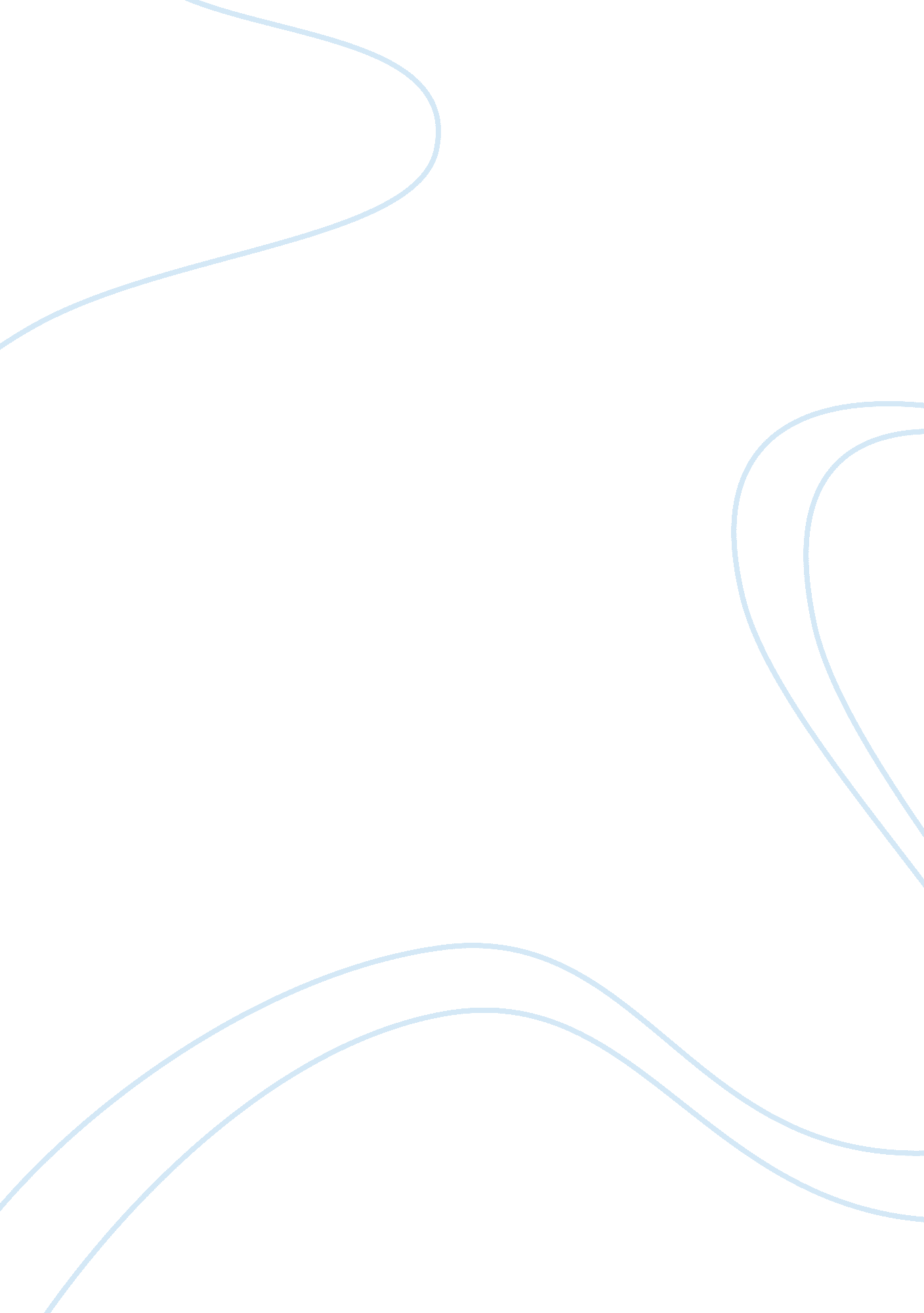 Linking gender differences and their effects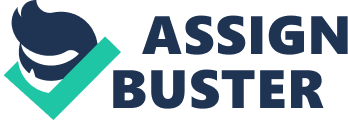 The literature reappraisal will put the context for and inform the survey by analyzing old research on this subject. The purpose of the literature reappraisal is to measure the bing literature on the Linkage between Gender Gaps which tends to Gender Bias which tends to Gender Discrimination which tends to Gender Abuse to derive a better apprehension of the capable country that is the significance of linkage by utilizing some specific techniques. Ronald Inglehart and Pippa Norris ( 2000 ) studied the behaviour on the developmental theory of the Gender Gap: adult females ‘ s and work forces ‘ s voting behavior in planetary position. The cardinal ground behind this research was to find that whether this traditional gender spread persists today, or whether gender cleavages in the electorate have converged, and whether the phenomenon of the modern gender spread, with adult females more left wing, has become apparent elsewhere. This survey establishes that gender differences in electoral behaviors have been realining, with adult females traveling toward the left of work forces throughout advanced industrial societies and explores the grounds for this development, including the function of structural and cultural factors. The theory is based on three major premises that are unfastened to empirical probe ; viz. , we expect to happen systematic differences in the gender spread: 1. between societies based on their degree of political and economic development 2. within societies based on generational cohorts. 3. within societies based on structural and cultural factors. The methodological analysis used in this article analysis of pronunciamentos and by comparing the old and new the effects of gender on left-right vote graduated table. Most significantly, he has besides found that in many station industrial societies by the 1990s adult females have shifted leftwards, bring forthing a modern gender spread similar to that which presently exists in the United States. It should be stressed that the procedure is far from unvarying, likely reflecting peculiar fortunes within each state, such as the form of party competition, the prevailing issue docket, and the strength of the organized adult females ‘ s motion. However by the mid-1990s we established that adult females are now no longer more conservative than work forces, and are frequently more left-leaning, in many established democracies. In post-industrial societies the modern gender spread persists even after presenting a scope of societal controls but the size of the spread diminishes once we take into account cultural factors. This determination suggests that the modern gender spread is more strongly the merchandise of cultural differences between adult females and work forces in their value orientations, particularly attitudes towards station philistinism and the adult females ‘ s motion, instead than differences in their life styles. Sharon R. Bird and Stephen G. Sapp ( 2004 ) conducted a research on understanding the gender spread in little concern success urban and rural comparings. In this survey, he examines the gender spread in little concern success in urban and rural topographic points. Forms of little concern economic success, as noted by Loscocco and Robinson ( 1991 ) and Tigges and Green ( 1994 ) , are consistent with gender line uping positions because women-owned concerns are over represented in the least profitable industries and sectors. The same position, if applied to ownership forms by urban and rural topographic points, suggests that women-owned concerns would be over represented in rural communities, where net incomes are lower than in urban communities. Gender-queuing statements suggest, moreover, that where net incomes are lower, the gender spread in economic results will be smaller. He besides examines these issues and whether the determiners of the gender spread in little concern success operate otherwise in urban and rural topographic points. Constructing on a theoretical account developed antecedently, he argued that the economic and societal constructions within which little concerns are located form how human capital, societal webs, usage of human resources, and structural barriers affect little concern success for adult females and work forces proprietors. Datas were collected in 30 rural and 10 urban communities in Iowa. Rural information ( population & lt ; : 10, 000 ) were collected in 1995 and urban informations ( population & gt ; 10, 000 ) in 1997. The rural communities were indiscriminately selected from a larger sample of 99 towns, which were selected at random to stand for each of the province ‘ s 99 counties. The methodological analysis used is Chi square analysis. The decision show that urban and rural communities constitute different gendered contexts for little concern ownership and success. With turning populations and economic systems, urban countries attract more consumer dollars than do rural countries. Rural concerns are more likely one of a sort, proposing that rural populations are excessively little to back up competition between in-town concerns. These findings are consistent with gender line uping statements. The smaller gender spread in little concern success in rural topographic points appears to reflect worsening chances for rural proprietors overall. But rural men-owned concerns besides appear to hold an advantage over women-owned concerns in pulling clients. Gregory M. Herek ( 2002 ) worked with some fiscal variables of gender spreads in public sentiment about tribades and cheery work forces. The writer has Used informations from a 1999 national RDD study ( N = 1, 335 ) , this article examines gender spreads in straight persons ‘ attitudes toward tribades, cheery work forces, and a assortment of subjects related to homosexualism. Attitudes toward tribades differed from attitudes toward cheery work forces in several countries, and important differences were observed between male and female heterosexual respondents. Survey participants by and large were more likely to see cheery work forces as mentally sick, supported acceptance rights for tribades more than for cheery work forces, and had more negative personal reactions to gay work forces than to tribades. Overall, heterosexual adult females were more supportive than work forces of employment protection and acceptance rights for homosexual people, more willing to widen employee benefits to same sex twosomes, and less likely to keep stereotyped beliefs about cheery people. Heterosexual work forces ‘ s negative reactions to gay work forces were at the root of these gender differences. Heterosexual work forces were the least supportive of acknowledgment of same-sex relationships and acceptance rights for homosexual work forces, most likely to believe that cheery work forces are mentally sick and molest kids, and most negative in their affectional reactions to gay work forces. The Data was collected in a national telephone study between September 1998 and May 1999. All interviews were conducted by the staff of the Survey Research Centre at the University of California, Berkeley, utilizing their computer- assisted telephone interviewing. The methodological analysis used is Chi square and P value determined. Respondents were included in the analyses if they indicated that they were heterosexual. This standard eliminated 34 respondents who reported that they were homosexuals, sapphic, or bisexual, and another 22 respondents who did non reply the inquiry about sexual orientation. The consequence was Using chi-square, differences in indorsement between the two point versions were statistically important for the combined informations, X2 ( 1, N = 1, 263 ) = 52. 62, P & lt ; . 001, and for all four combinations of respondent and mark sex ( all P ‘ s & lt ; . 001 ) . In add-on, heterosexual adult females were significantly more supportive of employment non-discrimination were work forces, irrespective of point version or aim sex ( all P ‘ s & lt ; . 01 ) . There was non a important difference in indorsement of employment non-discrimination for cheery work forces versus tribades. The decision of this article is that non merely were heterosexual work forces less hostile to tribades than to gay work forces, in some instances their attitudes toward tribades were at least every bit favorable as those of heterosexual adult females. This occurred when inquiries about tribades were posed foremost in a series and therefore were presented in a manner that did non project them in the context of attitudes toward cheery work forces. The order effects observed in this survey, which are consistent with findings from old research, suggest that heterosexual work forces ‘ s attitudes toward tribades are cognitively organized in a manner that is different from their attitudes toward cheery work forces. Doris R. Kimbrough ( 1999 ) conducted a survey to see the unusual gender prejudice in computing machine usage. He has research into gender prejudice in attitudes, entree, and effectiveness associated with computing machines has produced conflicting consequences, ensuing in conflicting sentiments as to whether a technological gender spread favoring male pupils exists. However, has of all time demonstrated a penchant for female usage of a peculiar computing machine application. This work describes gender differences in the usage of on-line ( “ chat room ” ) tutorials by non-traditional chemical science pupils enrolled in distance learning subdivisions of a general chemical science class. Higher per centums of female pupils participated in the online tutorials and they participated with greater frequence than male pupils. The consequence is that the higher per centum of females than males enrolled in the distance larning subdivisions of general chemical science examined. Indeed there are a higher per centum of females than males enrolled in our on-campus subdivisions as good. The methodological analysis used is correlativity. There is a positive correlativity between the frequence of IRC engagement and class public presentation. This correlativity was besides examined with regard to gender. Interestingly, the correlativities between frequence of IRC engagement and class, although non indistinguishable, unit of ammunition to the same value, whether one includes all enrolled pupils in the analysis or limits the finding to those who availed themselves of the online tutorials. The correlativity between engagement frequence and class is greater as a whole among females than males. Sandra McKay and Uday Tate ( 2001 ) conducted a survey examined how pupils believe sales representative gender impacts ratings of sales representative public presentation. This survey examined how pupils believe sales representative gender impacts ratings of sales representative public presentation. Students reviewed occupation public presentation information about either male or female sales representative. The information had supposedly been prepared by the sales representative ‘ s supervisor and indicated the degree of public presentation as high or low. Students were asked how they thought the sales representative ‘ s supervisor might react to the public presentation in footings of wagess ( publicity, wage additions ) for high performing artists and disciplinary steps for low performing artists. The consequences indicated that pupils believe that supervisors would more readily reward high executing males than females with indistinguishable public presentations. In contrast, pupils believed that supervisors would respond more punitorily toward low executing males than females with indistinguishable public presentations. The sample was taken from Students enrolled in upper degree categories at a moderate-sized university located in the South-eastern U. S. participated in the survey. Of the 256 pupils in the sample, 92 % were from the College of Business Administration, 57 % were male and 43 % were female. The methodological analysis used is MANOVA tabular array. The dependent steps were compared across groups ( made/female ) to measure the effects of gender on pupils ‘ beliefs sing how a supervisor would likely honor or penalize the sales representative in the scenarios. The dependent variables were grouped a priori and analyzed via MANOVA. The consequences indicate a important consequence for the male variable ( F ( 3, 252 ) = 126. 4, P & lt ; . 001 ) , and for the female variable ( F ( 3, 252 ) = 107. 2, P & lt ; . 001 ) , and no consequence for the interaction of the variables ( P & lt ; . 07 ) . The effects for capable gender were non important. Stephen B. Jarrell and T. D. Stanley ( 2004 ) worked with some taking indexs to trials, and revise a old meta-regression analysis of the gender pay spread. He finds that there remains a strong, though dampened, inclination for favoritism estimations to fall, and male research workers still report significantly larger sums of pay favoritism against adult females. This paper extends, trials, and revises a old meta-regression analysis of the gender pay spread. He has fined that there remains a strong, though dampened, inclination for favoritism estimations to fall, and male research workers still report significantly larger sums of pay favoritism against adult females. This extended research base, suggests that there is less need to rectify for choice bias-an indirect mark of diminished favoritism. There is grounds that gender research is altering and bettering. Although gender pay favoritism has lessened, the research base still finds a important gender pay inequality. There are three Wage Discrimination Estimates which are as under: ( 1 ) Wf= XfOf+Cf Wm= Xm m + ? m ( 2 ) Gj= Xfbm-X bf = Xf ( b-bf ) ( 3 ) D = eG-1 The methodological analysis used is Meta-Analysis and Meta-Regression. The decision of methodological techniques at that place seems to be a moderateness of gender research. The tendency of decreasing favoritism estimations is itself decelerating. The biasing effects of research workers ‘ gender and of non rectifying for choice prejudices have besides weakened. Although rectifying for choice prejudice has become common pattern, it seems that alterations in the labor market have made it less of import. Possibly, these are the symptoms of a echt diminution in gender pay favoritism and a maturing of gender research in economic sciences. Javier Gardeazabal and Arantza Ugidos ( 2005 ) conducted a research on several scalar steps of gender pay favoritism that can non place whether favoritism is greater among high earners or among low earners. The literature provides several scalar steps of gender pay favoritism that can non place whether favoritism is greater among high earners or among low earners. Furthermore, two populations may exhibit the same value of the scalar step while favoritism could be really otherwise distributed. He extends Oaxaca ‘ s scalar step to any quantile of the distribution of rewards. Our step allows comparings within a population and inter-population. Using the Spanish Survey of Wage Structure we find that gender pay favoritism additions with the quantile index but as a fraction of the gender pay spread reaches a upper limit at the 9th percentile. The methodological analysis is used by him is quantiles. The method used is Qo { wgXg ) = ? ‘ g9xgi giving rise to the additive quantile arrested development theoretical account W9 = ? ‘ g? Xg +V & gt ; ( 5 ) where Qe ( uge xg ) = 0. In this additive quantile arrested development they – Thursday component of? g6 measures the return to the J? th feature on the 0? th conditional quantile of the distribution of ( log ) rewards. Taking the expected value of the quantile arrested development equation ( 5 ) condi? tional on the ( log ) pay being equal to its 0 – Thursday unconditioned quantile, Wg = Wge Ge = ? ‘ geE ( xg wg = wg0 ) + E ( ug9 wg = wg6 ) . ( 6 ) Expression ( 6 ) allows us to compose the difference between male and female 0? th unconditioned quantile rewards as wW0 – Y = Ae + Be + Ce, ( 7 ) where Ae = I? ‘ me – ? iron ) E ( xf Iw / = w/ ? ) & gt ; B? = ? ‘ me ( E ( Xm IW m = Ww? ) – Tocopherol ( xf Wf = W/fl ) ) , and Ce = E ( ume wm = wme ) – Tocopherol ( ufe wf = w/ ? ) . The decision is that there are quantitatively of import differences in returns at different locations of the distribution of rewards. When we measure favoritism in absolute footings, it increases as we move upward in the distribution of rewards, whereas favoritism relation to entire quantile gender pay derived function is highest at low quantiles. It remains an unfastened inquiry whether our happening that comparative favoritism is lower at the top portion of the distribution of rewards is specific to the Spanish sample used in this paper or, possibly, a conventionalized fact shared by samples from other states. Claire Pedrick-Cornell and Richard J. Gelles ( 1982 ) conducted a survey on the outgrowth of aged maltreatment as a societal job has led to the public airing. In this article writer tells us that the province of cognition of aged maltreatment and examines the restrictions of current research on the extent, forms, and causes of aged maltreatment and he has besides told us some suggestions will be helpful for farther research workers. There are three cardinal inquiries refering senior maltreatment ( four if 1s asks, “ What is it? “ ) : What is the extent of aged maltreatment? Who are the most likely wrongdoers and victims? and, What causes people to mistreat aged relations? The province of current research on maltreatment of older individuals is such that we can reply all three ( four ) inquiries the same manner, “ We do non truly cognize. ” What is genuinely too bad about the current province of research on senior maltreatment is that the deficiency of quality informations has lead to the widespread airing of myth, conventional wisdom, and in some instances, falsity. Statements presented as facts which have no scientific foundations and are so used to border both policy and plans to handle and forestall the maltreatment of older individuals. Legal alterations are proposed, advanced intervention plans are initiated, and recommendations are made by Congressional panels, all without so much as one piece of information which can run into normal criterions of scientific grounds. Many ensuing plans and pol cies may be misguided. At best, some might even fortunately turn out to be effectual. At worst, when we base plans and policies on popularized impressions about extent, forms, and causes, we run the really existent hazard of making more injury than good to aged clients and their households. The writers believe that plans and policies must be built on a sound cognition base. Towards this terminal, the undermentioned stairss must be accomplished: 1. Depoliticizing the definition of senior maltreatment. Research workers must carefully build precise, mensurable, and scientifically utile definitions of senior maltreatment. Acts of committee must be seen as conceptually distinguishable from Acts of the Apostless of skip. Violence must be viewed as different, in sort and cause, from disregard. 2. Study more than publically seeable instances. Research should non be limited to trying instances of senior maltreatment from public and private bureaus. Prior research on household force has demonstrated that dependable and valid informations can be obtained by using self-reports of maltreatment from topics in non-clinical scenes. 3. A step of extent must be based on a representative sample. Multiplying the rate of senior maltreatment found in a pilot survey by the figure of individuals over 60 old ages of age outputs a big figure, but a figure which is no manner declarative mood of the incidence of senior maltreatment. The best manner to deduce such an estimation is with a representative sample of topics. The continued trust on little, non-representative samples will go on to give undependable, biased informations which can non be generalized to any population. 4. Comparison groups. This simple issue here is that one can non place factors associated with senior maltreatment without holding some sort of comparing group built into the survey. 5. Theory proving and edifice. Finally, research workers need to reject the sort of station hoc analysis which is so apparent in current work on senior maltreatment, and get down to carry on surveies which are designed to prove theoretical propositions. Until such a plan of serious and equal research is begun and begins to give dependable and valid informations, those interested in the survey of senior maltreatment should studiously avoid the enticement to farther circulate the current harvest of conjectures and impressions about the extent, forms, and causes of senior maltreatment. The truth is that we truly do non cognize really much at this phase, and we need to concentrate our energies on garnering meaningful informations on this of import subject. Leslie Margolin and John L. Craft ( 1989 ) worked with some variables to see whether this survey is to place the features of caretakers who commit child sexual maltreatment and The intent of this survey is to place the features of caretakers who commit child sexual maltreatment. Using a sample of 2, 372 instances of “ founded ” sexual maltreatment drawn from the province of Iowa, non-biologically related caretakers are found to be well overrepresented in the volume of sexual maltreatment which was reported, and biologically related caretakers are underrepresented. The overrepresentation of non-biologically related caretakers occurs among male parents ( biological, step- , adoptive, and Foster ) , female parents ( biological step- , adoptive, and Foster ) ; and non-parental caretakers ( siblings, grandparents, other relations, fancy mans, institutional forces, and baby-sitters ) . Although the ratio of male to female culprits varied from caretaker group to caretaker group in every class of caretaker which was assessed, the representation of male culprits greatly surpasses that of females. The survey design is for the old ages 1985 and 1986, a sum of 2, 372 instances of child sexual maltreatment affecting a caretaker were investigated and substantiated by the Iowa Department of Human Services. These instances came to the attending of the Iowa Department of Human Services from several beginnings. The most outstanding among them were parents ( 20 % ) , societal workers ( 20 % ) , constabulary ( 11 % ) , and schools ( 10 % ) . The Department devoted an norm of 17. 2 hours to look intoing each instance. Merely those caretakers who were straight responsible for the kid sexual maltreatment were identified as culprits in these informations. The huge bulk of maltreaters and victims were white ( 94 % ) . Male culprits committed 86. 5 % of the sexual maltreatment. The badness of sexual maltreatment was assessed harmonizing to type of sexual act perpetrated, and whether or non physical force was used in concurrence with the sexual act. Those sexual Acts of the Apostless which did non include terrible physical hurt or the menace of terrible hurt were given lower tonss. For illustration, sexual exhibitionism was scored as a 1 ; sexual maltreatment which involved contact, but non intercourse or physical force, was given a 2 ; and intercourse ( unwritten, anal, or vaginal ) which was non accompanied by physical menaces or terrible hurt was given a 3. When intercourse took topographic point after physical menaces were made, it was scored as a 4. Acts of sexual aggression which resulted in terrible physical hurt to the kid but did non include sexual intercourse were coded as a 5, and sexual intercourse which was accompanied by terrible physical hurt was coded as a 6. A sum of 86 culprits or 3. 6 % of the sample, received badness tonss greater than 6 because they performed more than one type of sexual maltreatment on their victims. The highest badness mark, achieved by 5 culprits, and was 10. The wide forms of child sexual maltreatment which were reported support the findings of anterior surveies which noted that kids face less hazard of sexual maltreatment with biological relations than with non-biologically related caretakers. However, while earlier surveies focused on the differences between biological male parents, stepfathers, and father-figures ( Gordon & A ; Creighton, 1988 ; Phelan, 1986 ; Russell, 1983 ; Russell, 1984a ) , the handiness of a subsample of female culprits makes it possible to widen the analysis to adult females. When the volume of reported sexual maltreatment committed by biological female parents is compared to that of step- , adoptive, and Foster female parents, biological female parents are found to be underrepresented and non-biologically related female parents are found to be overrepresented. In add-on, since the sample included caretaker groups such as siblings, grandparents, other relations, fancy mans, babysitters, and institutional staff, it is possible to analyze the effects of biological relatedness on nonparent Tom Luster and Stephen A. Small ( 1997 ) conducted a survey explores the relationship between sexual maltreatment and two job results, orgy imbibing and self-destructive ideation. The ANOVA TABLE and PHI COFFICIENT was used for this survey were in-sample. Data was collected from 42, 568 striplings enrolled in classs 7 through 12 in a Midwestern province. Students were administered a 160-item self-report questionnaire in schoolroom scenes by trained informations aggregators during scheduled category periods. The study was anon. and assessed a assortment of attitudes, beliefs, and behaviours, every bit good as basic demographic and scholastic information. Of involvement in the present survey are steps of maltreatment history, intoxicant usage, self-destructive ideation, grade point norm, and household relationships. The consequences of these analyse was the same for both results there was a important chief consequence for sexual maltreatment history and it besides showed that for both males and females, those with a history of anterior maltreatment experienced more jobs than those who had ne’er been abused, and those who were presently sing sexual maltreatment had higher mean tonss than striplings in the other two groups. Where as in this analyses, the phi coefficients was modest. The highest coefficient for both males and females was for the relationship between sexual maltreatment and physical maltreatment. 